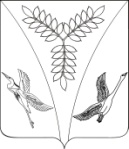 АДМИНИСТРАЦИЯ ЯСЕНСКОГО сельского ПОСЕЛЕНИЯ ЕйскОГО районА П О С Т А Н О В Л Е Н И Ест-ца  ЯсенскаяО конкурсе по организации размещения объектов нестационарной мелкорозничной торговли, оказания услуг на территории Ясенского сельского поселения Ейского районаВ соответствии с Федеральными законами от 06 октября 2003 года № 131-ФЗ «Об общих принципах организации местного самоуправления в Российской Федерации», от 28 декабря 2009 года № 381-ФЗ «Об основах государственного регулирования торговой деятельности в Российской Федерации», Указом Президента Российской Федерации от 29 января 1992 года № 65 «О свободе торговли», Законом Краснодарского края от 31 мая 2005 года № 879-КЗ «О государственной политике Краснодарского края в сфере торговой деятельности», постановлением главы администрации (губернатора) Краснодарского края от 11 ноября 2014 года № 1249 «Об утверждении Порядка разработки и утверждения органами местного самоуправления схем размещения нестационарных торговых объектов на территории Краснодарского края», постановлением администрации Ясенского сельского Ейский район от 01 ноября 2022 года № 127 «Об организации размещения объектов мелкорозничной торговли и оказания услуг на территории Ясенского сельского поселения Ейского района», в целях реализации постановления администрации муниципального образования Ейский район от 19 марта 2024 года № 131»О внесении изменений в постановление администрации муниципального образования Ейский район от 05 сентября 2022 г. №725 «Об утверждении схемы размещения нестационарных торговых объектов на территории муниципального образования Ейский район», для обеспечения рабочих мест объектам малого бизнеса, обеспечения им точек торговли не менее 60% от общего количества нестационарных торговых объектов п о с т а н о в л я ю:1. Провести  06 мая  2024 года конкурс на право размещения объектов нестационарной мелкорозничной торговли, оказания услуг на территории Ясенского сельского поселения Ейского района.2. Утвердить:1) лоты на проведение конкурса на право размещения объектов нестационарной мелкорозничной торговли, оказания услуг на территории Ясенского сельского поселения Ейского района (приложение № 1);3. Рекомендовать старшему УУП ОУУП и ПДН Отдела МВД РФ по Ейскому району майору полиции Деревянко Э.В. принять меры по предупреждению нарушений правил торговли в нестационарных торговых объектах на территории Ясенского сельского поселения.4 Начальнику финансового отдела администрации Ясенского сельского поселения Ейского района (Телега) провести конкурс на право размещения мелкорозничной торговли, оказания услуг на территории Ясенского сельского поселения Ейского района.5. Начальнику общего отдела администрации Ясенского сельского поселения Ейского района (Школяр) обнародовать настоящее постановление в специально установленных местах и разместить на официальном сайте администрации Ясенского сельского поселения Ейского района в сети «Интернет».6. Контроль за выполнением настоящего постановления оставляю за собой.7. Постановление вступает в силу со дня его официального обнародования.Глава Ясенского сельскогопоселения Ейского района                                                                     Т.С.ВязьминаПРИЛОЖЕНИЕ № 1УТВЕРЖДЕНОпостановлением администрации Ясенского сельского поселения Ейского районаот __________ №  _____Лотына проведение конкурса на право размещения объектов нестационарной мелкорозничной торговли, оказания услуг на территорииЯсенского сельского поселения Ейского районаНачальник финансового отдела                                                         Е.А.Телега от№№ п/п№ лотов согласно приложению к постановлению администрации МО Ейский район от 05 сентября 2022 года № 725Адресный ориентир – место размещениянестационарноготоргового объекта(фактический адрес)Специализациянестационарноготоргового объекта (с указанием ассортимента реализуемой продукции, оказываемой услуги)Срок размещения объектаСтартовый размер финансового предложения (руб.)12345118.1Ейский район, ст-ца Ясенская, пешеходная зона по ул. Ленина, 67, (р-н м-на «Магнит»)безалкогольные прохладительные напитки в кеговой таре, на разливсезонно              с 01.05. по 01.09.6300219.1Ейский район, пос. Ясенская Переправа, ул. Кирова,18-А (р-н  м-на «Дельфин»)безалкогольные прохладительные напитки в кеговой таре, на разливсезонно              с 01.05. по 01.09.6300319.2Ейский район, пос. Ясенская Переправа, ул. Кирова (р-н  СДК пос. Ясенская Переправа)безалкогольные прохладительные напитки в кеговой таре, на разливсезонно              с 01.05. по 01.09.6300420.1Ейский район, х. Шиловка, ул. Шоссейная, 25А, (р-н м-на «Бриз»)безалкогольные прохладительные напитки в кеговой таре, на разливсезонно              с 01.05. по 01.09.6300519.3Ейский район, пос. Ясенская Переправа, территория пляжабезалкогольные прохладительные напитки в кеговой таре, на разливсезонно              с 01.06. по 01.09.6300619.4Ейский район, пос. Ясенская Переправа, территория пляжамороженое, прохладительные напиткисезонно              с 01.06. по 01.09.12600719.5Ейский район, пос. Ясенская Переправа, территория пляжамороженое, прохладительные напиткисезонно              с 01.06. по 01.09.12600818.2Ейский район, ст-ца Ясенская, пересечение ул. Кирпичной и ул. Школьной (площадка)сельскохозяйственная продукциясезонно              с 01.05. по 01.09.6300919.6Ейский район, пос. Ясенская Переправа, ул. Кирова 18-А, (р-н  м-на «Дельфин»)сельскохозяйственная продукциясезонно              с 01.05. по 01.09.63001020.2Ейский район, х. Шиловка, ул. Шоссейная, 25-А (р-н м-на «Бриз»)сельскохозяйственная продукциясезонно              с 01.05. по 01.09.63001119.7Ейский район, пос. Ясенская Переправа, территория пляжасельскохозяйственная продукциясезонно              с 01.06. по 01.09.63001219.8Ейский район, пос. Ясенская Переправа, территория пляжаплодоовощная продукциясезонно              с 01.06. по 01.09.63001319.9Ейский район, пос. Ясенская Переправа, территория пляжасельскохозяйственная продукциясезонно              с 01.06. по 01.09.63001419.10Ейский район, пос. Ясенская Переправа,
территория пляжабахчевые культурысезонно с 01.06. по 01.09.126001519.11Ейский район, пос. Ясенская Переправа, 
территория пляжасувенирная  продукциясезонно с 01.06.
 по 01.09.31501619.12Ейский район, пос. Ясенская Переправа, 
территория пляжасувенирная  продукциясезонно с 01.06.
 по 01.09.31501719.13Ейский район, пос. Ясенская Переправа, 
территория пляжатовары  курортного  
ассортиментасезонно с 01.06.
 по 01.09.31501819.14Ейский район, пос. Ясенская Переправа, 
территория пляжатовары  курортного  
ассортиментасезонно с 01.06.
 по 01.09.31501919.15Ейский район, пос. Ясенская Переправа, 
территория пляжасолнцезащитные  очкисезонно с 01.06.
 по 01.09.31502019.16Ейский район, пос. Ясенская Переправа, 
территория пляжакнигопечатная продукциясезонно с 01.06.
 по 01.09.31502119.17Ейский район, пос. Ясенская Переправа, 
территория пляжапродовольственные товары в промышленной упаковкесезонно с 01.06.
 по 01.09.31502219.18Ейский район, пос. Ясенская Переправа, 
территория пляжапродовольственные товары в промышленной упаковкесезонно с 01.06.
 по 01.09.31502318.3Ейский район,ст-ца Ясенская,  ул. Кирпичная,21безалкогольные прохладительные напитки в кеговой таре, на разливсезонно с 01.06.
 по 01.09.6300